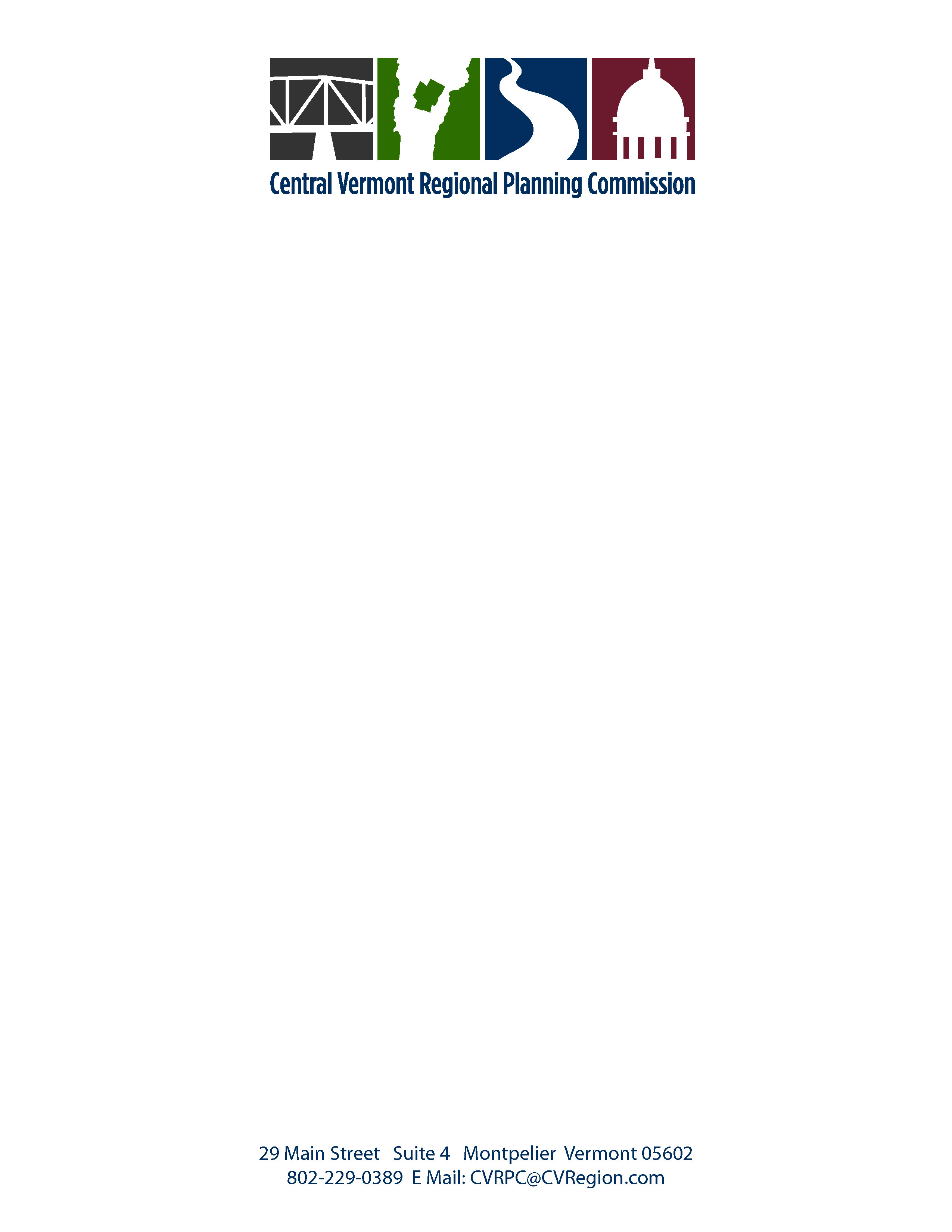 Tuesday, October 13, 20157:00 p.m. Central VT Chamber of CommercePaine Turnpike South, Berlin(Coming off the interstate at exit 7, turn left at the first light.At the next crossroads, the Chamber is on your left.It is the light yellow building.)7:00  Public Comments7:05  Adjustments to the Agenda7:08  Accept minutes of the September 8, 2015 Commission meeting (attached)   7:10  Staff and Executive Director's Reports (attached)  and any updates  7:15  Report of Central VT Economic Development Corporation, Sam Andersen  7:20  Final Public Hearing on Amendments to the 2008 Regional Plan and vote to adopt the amendments.    7:50 Review of the proposed Health and Communities Element for the 2016 Regional Plan (attached) 8:30  Review of the Transportation Element for the 2016 Regional Plan (attached) 9:00 Adjournment